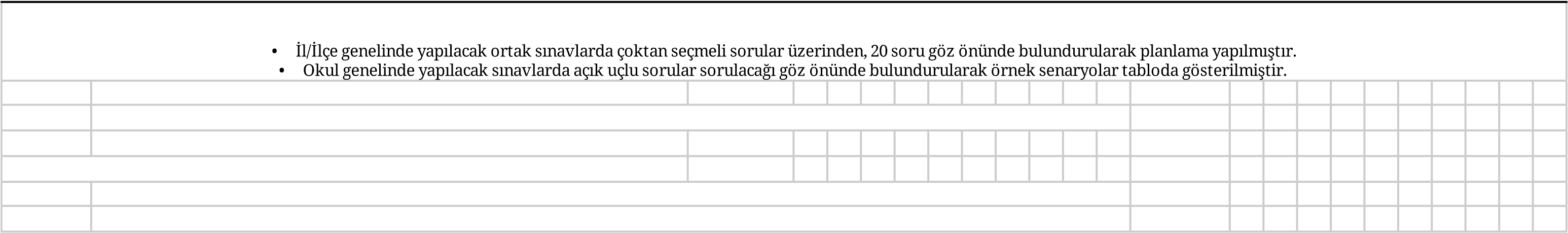  9. Sınıf Coğrafya Dersi Konu Soru Dağılım Tablosu 9. Sınıf Coğrafya Dersi Konu Soru Dağılım Tablosu 9. Sınıf Coğrafya Dersi Konu Soru Dağılım Tablosu 9. Sınıf Coğrafya Dersi Konu Soru Dağılım Tablosu 9. Sınıf Coğrafya Dersi Konu Soru Dağılım Tablosu 9. Sınıf Coğrafya Dersi Konu Soru Dağılım Tablosu 9. Sınıf Coğrafya Dersi Konu Soru Dağılım Tablosu 9. Sınıf Coğrafya Dersi Konu Soru Dağılım Tablosu 9. Sınıf Coğrafya Dersi Konu Soru Dağılım Tablosu 9. Sınıf Coğrafya Dersi Konu Soru Dağılım Tablosu 9. Sınıf Coğrafya Dersi Konu Soru Dağılım Tablosu 9. Sınıf Coğrafya Dersi Konu Soru Dağılım Tablosu 9. Sınıf Coğrafya Dersi Konu Soru Dağılım Tablosu 9. Sınıf Coğrafya Dersi Konu Soru Dağılım Tablosu 9. Sınıf Coğrafya Dersi Konu Soru Dağılım Tablosu 9. Sınıf Coğrafya Dersi Konu Soru Dağılım Tablosu 9. Sınıf Coğrafya Dersi Konu Soru Dağılım Tablosu 9. Sınıf Coğrafya Dersi Konu Soru Dağılım Tablosu 9. Sınıf Coğrafya Dersi Konu Soru Dağılım Tablosu 9. Sınıf Coğrafya Dersi Konu Soru Dağılım Tablosu 9. Sınıf Coğrafya Dersi Konu Soru Dağılım Tablosu 9. Sınıf Coğrafya Dersi Konu Soru Dağılım Tablosu 9. Sınıf Coğrafya Dersi Konu Soru Dağılım Tablosu Ünite Kazanımlar1 . Sınav1 . Sınav1 . Sınav1 . Sınav1 . Sınav1 . Sınav1 . Sınav1 . Sınav1 . Sınav1 . Sınav1 . Sınav2 . Sınav2 . Sınav2 . Sınav2 . Sınav2 . Sınav2 . Sınav2 . Sınav2 . Sınav2 . Sınav2 . Sınav2 . Sınav Ünite Kazanımlar İl/İlçeGenelindeYapılacakOrtak Sınav  Okul Genelinde Yapılacak OrtakSınav Okul Genelinde Yapılacak OrtakSınav Okul Genelinde Yapılacak OrtakSınav Okul Genelinde Yapılacak OrtakSınav Okul Genelinde Yapılacak OrtakSınav Okul Genelinde Yapılacak OrtakSınav Okul Genelinde Yapılacak OrtakSınav Okul Genelinde Yapılacak OrtakSınav Okul Genelinde Yapılacak OrtakSınav Okul Genelinde Yapılacak OrtakSınav İl/İlçeGenelindeYapılacakOrtak Sınav  Okul Genelinde Yapılacak OrtakSınav Okul Genelinde Yapılacak OrtakSınav Okul Genelinde Yapılacak OrtakSınav Okul Genelinde Yapılacak OrtakSınav Okul Genelinde Yapılacak OrtakSınav Okul Genelinde Yapılacak OrtakSınav Okul Genelinde Yapılacak OrtakSınav Okul Genelinde Yapılacak OrtakSınav Okul Genelinde Yapılacak OrtakSınav Okul Genelinde Yapılacak OrtakSınav Ünite Kazanımlar İl/İlçeGenelindeYapılacakOrtak Sınav  İl/İlçeGenelindeYapılacakOrtak Sınav 	9.1.1 	. Doğa ve insan etkileşimini örneklerle açıklar.* 2 9.1.2. Coğrafyanın konularını ve bölümlenmesini açıklar.* 2	9.1.3 	. Coğrafya biliminin gelişimini açıklar. 1 9.1.4. Dünya’nın şekli ve hareketlerinin etkilerini değerlendirir.* 5 9.1.5. Koordinat sistemini kullanarak zaman ve yere ait özellikler hakkında çıkarımlarda bulunur.* 9.1.6. Haritayı oluşturan unsurlardan yararlanarak harita kullanır.* 9.1.7. Bilgileri haritalara aktarmada kullanılan yöntem ve teknikleri açıklar.* 9.1.8. Haritalarda yer şekillerinin gösteriminde kullanılan yöntem ve teknikleri açıklar.* TOPLAM MADDE SAYISI 10İl/İlçe genelinde yapılacak ortak sınavlarda çoktan seçmeli sorular üzerinden, 20 soru göz önünde bulundurularak planlama yapılmıştır.Okul genelinde yapılacak sınavlarda açık uçlu sorular sorulacağı göz önünde bulundurularak örnek senaryolar tabloda gösterilmiştir.İl/İlçe genelinde yapılacak ortak sınavlarda çoktan seçmeli sorular üzerinden, 20 soru göz önünde bulundurularak planlama yapılmıştır.Okul genelinde yapılacak sınavlarda açık uçlu sorular sorulacağı göz önünde bulundurularak örnek senaryolar tabloda gösterilmiştir.İl/İlçe genelinde yapılacak ortak sınavlarda çoktan seçmeli sorular üzerinden, 20 soru göz önünde bulundurularak planlama yapılmıştır.Okul genelinde yapılacak sınavlarda açık uçlu sorular sorulacağı göz önünde bulundurularak örnek senaryolar tabloda gösterilmiştir.İl/İlçe genelinde yapılacak ortak sınavlarda çoktan seçmeli sorular üzerinden, 20 soru göz önünde bulundurularak planlama yapılmıştır.Okul genelinde yapılacak sınavlarda açık uçlu sorular sorulacağı göz önünde bulundurularak örnek senaryolar tabloda gösterilmiştir.İl/İlçe genelinde yapılacak ortak sınavlarda çoktan seçmeli sorular üzerinden, 20 soru göz önünde bulundurularak planlama yapılmıştır.Okul genelinde yapılacak sınavlarda açık uçlu sorular sorulacağı göz önünde bulundurularak örnek senaryolar tabloda gösterilmiştir.İl/İlçe genelinde yapılacak ortak sınavlarda çoktan seçmeli sorular üzerinden, 20 soru göz önünde bulundurularak planlama yapılmıştır.Okul genelinde yapılacak sınavlarda açık uçlu sorular sorulacağı göz önünde bulundurularak örnek senaryolar tabloda gösterilmiştir.İl/İlçe genelinde yapılacak ortak sınavlarda çoktan seçmeli sorular üzerinden, 20 soru göz önünde bulundurularak planlama yapılmıştır.Okul genelinde yapılacak sınavlarda açık uçlu sorular sorulacağı göz önünde bulundurularak örnek senaryolar tabloda gösterilmiştir.İl/İlçe genelinde yapılacak ortak sınavlarda çoktan seçmeli sorular üzerinden, 20 soru göz önünde bulundurularak planlama yapılmıştır.Okul genelinde yapılacak sınavlarda açık uçlu sorular sorulacağı göz önünde bulundurularak örnek senaryolar tabloda gösterilmiştir.İl/İlçe genelinde yapılacak ortak sınavlarda çoktan seçmeli sorular üzerinden, 20 soru göz önünde bulundurularak planlama yapılmıştır.Okul genelinde yapılacak sınavlarda açık uçlu sorular sorulacağı göz önünde bulundurularak örnek senaryolar tabloda gösterilmiştir.İl/İlçe genelinde yapılacak ortak sınavlarda çoktan seçmeli sorular üzerinden, 20 soru göz önünde bulundurularak planlama yapılmıştır.Okul genelinde yapılacak sınavlarda açık uçlu sorular sorulacağı göz önünde bulundurularak örnek senaryolar tabloda gösterilmiştir.İl/İlçe genelinde yapılacak ortak sınavlarda çoktan seçmeli sorular üzerinden, 20 soru göz önünde bulundurularak planlama yapılmıştır.Okul genelinde yapılacak sınavlarda açık uçlu sorular sorulacağı göz önünde bulundurularak örnek senaryolar tabloda gösterilmiştir.İl/İlçe genelinde yapılacak ortak sınavlarda çoktan seçmeli sorular üzerinden, 20 soru göz önünde bulundurularak planlama yapılmıştır.Okul genelinde yapılacak sınavlarda açık uçlu sorular sorulacağı göz önünde bulundurularak örnek senaryolar tabloda gösterilmiştir.İl/İlçe genelinde yapılacak ortak sınavlarda çoktan seçmeli sorular üzerinden, 20 soru göz önünde bulundurularak planlama yapılmıştır.Okul genelinde yapılacak sınavlarda açık uçlu sorular sorulacağı göz önünde bulundurularak örnek senaryolar tabloda gösterilmiştir.İl/İlçe genelinde yapılacak ortak sınavlarda çoktan seçmeli sorular üzerinden, 20 soru göz önünde bulundurularak planlama yapılmıştır.Okul genelinde yapılacak sınavlarda açık uçlu sorular sorulacağı göz önünde bulundurularak örnek senaryolar tabloda gösterilmiştir.İl/İlçe genelinde yapılacak ortak sınavlarda çoktan seçmeli sorular üzerinden, 20 soru göz önünde bulundurularak planlama yapılmıştır.Okul genelinde yapılacak sınavlarda açık uçlu sorular sorulacağı göz önünde bulundurularak örnek senaryolar tabloda gösterilmiştir.İl/İlçe genelinde yapılacak ortak sınavlarda çoktan seçmeli sorular üzerinden, 20 soru göz önünde bulundurularak planlama yapılmıştır.Okul genelinde yapılacak sınavlarda açık uçlu sorular sorulacağı göz önünde bulundurularak örnek senaryolar tabloda gösterilmiştir.İl/İlçe genelinde yapılacak ortak sınavlarda çoktan seçmeli sorular üzerinden, 20 soru göz önünde bulundurularak planlama yapılmıştır.Okul genelinde yapılacak sınavlarda açık uçlu sorular sorulacağı göz önünde bulundurularak örnek senaryolar tabloda gösterilmiştir.İl/İlçe genelinde yapılacak ortak sınavlarda çoktan seçmeli sorular üzerinden, 20 soru göz önünde bulundurularak planlama yapılmıştır.Okul genelinde yapılacak sınavlarda açık uçlu sorular sorulacağı göz önünde bulundurularak örnek senaryolar tabloda gösterilmiştir.İl/İlçe genelinde yapılacak ortak sınavlarda çoktan seçmeli sorular üzerinden, 20 soru göz önünde bulundurularak planlama yapılmıştır.Okul genelinde yapılacak sınavlarda açık uçlu sorular sorulacağı göz önünde bulundurularak örnek senaryolar tabloda gösterilmiştir.İl/İlçe genelinde yapılacak ortak sınavlarda çoktan seçmeli sorular üzerinden, 20 soru göz önünde bulundurularak planlama yapılmıştır.Okul genelinde yapılacak sınavlarda açık uçlu sorular sorulacağı göz önünde bulundurularak örnek senaryolar tabloda gösterilmiştir.İl/İlçe genelinde yapılacak ortak sınavlarda çoktan seçmeli sorular üzerinden, 20 soru göz önünde bulundurularak planlama yapılmıştır.Okul genelinde yapılacak sınavlarda açık uçlu sorular sorulacağı göz önünde bulundurularak örnek senaryolar tabloda gösterilmiştir.İl/İlçe genelinde yapılacak ortak sınavlarda çoktan seçmeli sorular üzerinden, 20 soru göz önünde bulundurularak planlama yapılmıştır.Okul genelinde yapılacak sınavlarda açık uçlu sorular sorulacağı göz önünde bulundurularak örnek senaryolar tabloda gösterilmiştir.İl/İlçe genelinde yapılacak ortak sınavlarda çoktan seçmeli sorular üzerinden, 20 soru göz önünde bulundurularak planlama yapılmıştır.Okul genelinde yapılacak sınavlarda açık uçlu sorular sorulacağı göz önünde bulundurularak örnek senaryolar tabloda gösterilmiştir.10 . Sınıf Coğrafya Dersi Konu Soru Dağılım Tablosu10 . Sınıf Coğrafya Dersi Konu Soru Dağılım Tablosu10 . Sınıf Coğrafya Dersi Konu Soru Dağılım Tablosu10 . Sınıf Coğrafya Dersi Konu Soru Dağılım Tablosu10 . Sınıf Coğrafya Dersi Konu Soru Dağılım Tablosu10 . Sınıf Coğrafya Dersi Konu Soru Dağılım Tablosu10 . Sınıf Coğrafya Dersi Konu Soru Dağılım Tablosu10 . Sınıf Coğrafya Dersi Konu Soru Dağılım Tablosu10 . Sınıf Coğrafya Dersi Konu Soru Dağılım Tablosu10 . Sınıf Coğrafya Dersi Konu Soru Dağılım Tablosu10 . Sınıf Coğrafya Dersi Konu Soru Dağılım Tablosu10 . Sınıf Coğrafya Dersi Konu Soru Dağılım Tablosu10 . Sınıf Coğrafya Dersi Konu Soru Dağılım Tablosu10 . Sınıf Coğrafya Dersi Konu Soru Dağılım Tablosu10 . Sınıf Coğrafya Dersi Konu Soru Dağılım Tablosu10 . Sınıf Coğrafya Dersi Konu Soru Dağılım Tablosu10 . Sınıf Coğrafya Dersi Konu Soru Dağılım Tablosu10 . Sınıf Coğrafya Dersi Konu Soru Dağılım Tablosu10 . Sınıf Coğrafya Dersi Konu Soru Dağılım Tablosu10 . Sınıf Coğrafya Dersi Konu Soru Dağılım Tablosu10 . Sınıf Coğrafya Dersi Konu Soru Dağılım Tablosu10 . Sınıf Coğrafya Dersi Konu Soru Dağılım Tablosu10 . Sınıf Coğrafya Dersi Konu Soru Dağılım Tablosu10 . Sınıf Coğrafya Dersi Konu Soru Dağılım Tablosu Ünite Kazanımlar1 . Sınav1 . Sınav1 . Sınav1 . Sınav1 . Sınav1 . Sınav1 . Sınav1 . Sınav1 . Sınav1 . Sınav1 . Sınav2 . Sınav2 . Sınav2 . Sınav2 . Sınav2 . Sınav2 . Sınav2 . Sınav2 . Sınav2 . Sınav2 . Sınav2 . Sınav Ünite Kazanımlar İl/İlçeGenelindeYapılacakOrtak Sınav  Okul Genelinde Yapılacak OrtakSınav Okul Genelinde Yapılacak OrtakSınav Okul Genelinde Yapılacak OrtakSınav Okul Genelinde Yapılacak OrtakSınav Okul Genelinde Yapılacak OrtakSınav Okul Genelinde Yapılacak OrtakSınav Okul Genelinde Yapılacak OrtakSınav Okul Genelinde Yapılacak OrtakSınav Okul Genelinde Yapılacak OrtakSınav Okul Genelinde Yapılacak OrtakSınav İl/İlçeGenelind eYapılacakOrtak Sınav  Okul Genelinde Yapılacak OrtakSınav Okul Genelinde Yapılacak OrtakSınav Okul Genelinde Yapılacak OrtakSınav Okul Genelinde Yapılacak OrtakSınav Okul Genelinde Yapılacak OrtakSınav Okul Genelinde Yapılacak OrtakSınav Okul Genelinde Yapılacak OrtakSınav Okul Genelinde Yapılacak OrtakSınav Okul Genelinde Yapılacak OrtakSınav Okul Genelinde Yapılacak OrtakSınav Ünite Kazanımlar İl/İlçeGenelindeYapılacakOrtak Sınav  İl/İlçeGenelind eYapılacakOrtak Sınav 	10.1.1 	. Dünya’nın tektonik oluşumunu açıklar- 1 10.1.2. Jeolojik zamanların özelliklerini tektonik olaylarla ilişkilendirerek açıklar.- 110.1.3 . İç kuvvetleri; yer şekillerinin oluşum sürecine etkileri açısından açıklar.* 310.1.4 . Kayaçların özellikleri ile yeryüzü şekillerinin oluşum süreçlerini- ilişkilendirir.- 1 10.1.5. Türkiye’deki yer şekillerinin oluşum sürecine iç kuvvetlerin etkisini açıklar.* 1 10.1.6. Dış kuvvetleri yer şekillerinin oluşum sürecine etkileri açısından açıklar.* 10.1.7. Türkiye’deki yer şekillerinin oluşum sürecine dış kuvvetlerin etkisini açıklar.- 10.1.8. Türkiye’deki ana yer şekillerini temel özellikleri ve dağılışları açısından değerlendirir.*10.1.9 	. Yeryüzündeki su varlıklarını özelliklerine göre sınıflandırır.* 10.1.10. Türkiye’deki su varlıklarının genel özelliklerini ve dağılışını açıklar.*10.1.11 . Türkiye’deki su varlığını verimli kullanmanın ekonomik, sosyal ve kültürel etkilerini değerlendirir.- 10.1.12. Yeryüzündeki toprak çeşitliliğini oluşum süreçleri ile ilişkilendirir. 10.1.13. Türkiye’deki toprakların dağılışını etkileyen faktörler ile toprak tiplerini ilişkilendirir. TOPLAM MADDE SAYISI TOPLAM MADDE SAYISI 711 . Sınıf Coğrafya Dersi Konu Soru Dağılım Tablosu11 . Sınıf Coğrafya Dersi Konu Soru Dağılım Tablosu11 . Sınıf Coğrafya Dersi Konu Soru Dağılım Tablosu11 . Sınıf Coğrafya Dersi Konu Soru Dağılım Tablosu11 . Sınıf Coğrafya Dersi Konu Soru Dağılım Tablosu11 . Sınıf Coğrafya Dersi Konu Soru Dağılım Tablosu11 . Sınıf Coğrafya Dersi Konu Soru Dağılım Tablosu11 . Sınıf Coğrafya Dersi Konu Soru Dağılım Tablosu11 . Sınıf Coğrafya Dersi Konu Soru Dağılım Tablosu11 . Sınıf Coğrafya Dersi Konu Soru Dağılım Tablosu11 . Sınıf Coğrafya Dersi Konu Soru Dağılım Tablosu11 . Sınıf Coğrafya Dersi Konu Soru Dağılım Tablosu11 . Sınıf Coğrafya Dersi Konu Soru Dağılım Tablosu11 . Sınıf Coğrafya Dersi Konu Soru Dağılım Tablosu11 . Sınıf Coğrafya Dersi Konu Soru Dağılım Tablosu11 . Sınıf Coğrafya Dersi Konu Soru Dağılım Tablosu11 . Sınıf Coğrafya Dersi Konu Soru Dağılım Tablosu11 . Sınıf Coğrafya Dersi Konu Soru Dağılım Tablosu11 . Sınıf Coğrafya Dersi Konu Soru Dağılım Tablosu11 . Sınıf Coğrafya Dersi Konu Soru Dağılım Tablosu11 . Sınıf Coğrafya Dersi Konu Soru Dağılım Tablosu11 . Sınıf Coğrafya Dersi Konu Soru Dağılım Tablosu11 . Sınıf Coğrafya Dersi Konu Soru Dağılım Tablosu11 . Sınıf Coğrafya Dersi Konu Soru Dağılım Tablosu Ünite Kazanımlar 1. Sınav 1. Sınav 1. Sınav 1. Sınav 1. Sınav 1. Sınav 1. Sınav 1. Sınav 1. Sınav 1. Sınav 1. Sınav 2. Sınav 2. Sınav 2. Sınav 2. Sınav 2. Sınav 2. Sınav 2. Sınav 2. Sınav 2. Sınav 2. Sınav 2. Sınav Ünite Kazanımlar İl/İlçeGenelindeYapılacakOrtak Sınav O kul Genelinde Yapılacak OrtakSınavO kul Genelinde Yapılacak OrtakSınavO kul Genelinde Yapılacak OrtakSınavO kul Genelinde Yapılacak OrtakSınavO kul Genelinde Yapılacak OrtakSınavO kul Genelinde Yapılacak OrtakSınavO kul Genelinde Yapılacak OrtakSınavO kul Genelinde Yapılacak OrtakSınavO kul Genelinde Yapılacak OrtakSınavO kul Genelinde Yapılacak OrtakSınav İl/İlçeGenelindeYapılacakOrtak Sınav O kul Genelinde Yapılacak OrtakSınavO kul Genelinde Yapılacak OrtakSınavO kul Genelinde Yapılacak OrtakSınavO kul Genelinde Yapılacak OrtakSınavO kul Genelinde Yapılacak OrtakSınavO kul Genelinde Yapılacak OrtakSınavO kul Genelinde Yapılacak OrtakSınavO kul Genelinde Yapılacak OrtakSınavO kul Genelinde Yapılacak OrtakSınavO kul Genelinde Yapılacak OrtakSınav Ünite Kazanımlar İl/İlçeGenelindeYapılacakOrtak Sınav  İl/İlçeGenelindeYapılacakOrtak Sınav  11.1.1. Biyoçeşitliliğin oluşumu ve azalmasında etkili olan faktörleri açıklar. 2	11.1.2 	. Ekosistemi oluşturan unsurları ayırt eder. 1 11.1.3. Madde döngüleri ve enerji akışını ekosistemin devamlılığı açısından analiz eder. 1 11.1.4. Su ekosisteminin unsurlarını ve işleyişini açıklar. 1 11.2.1. Ülkelerin farklı dönemlerde izledikleri nüfus politikaları ve sonuçlarını karşılaştırır.* 2 11.2.2. Türkiye’nin nüfus politikalarını gerekçeleri açısından değerlendirir. 1 11.2.3. Türkiye’nin nüfus projeksiyonlarına dayalı senaryolar oluşturur. 0 11.2.4. Şehirleri fonksiyonel özellikleri açısından karşılaştırır* 1 11.2.5. Şehirlerin küresel ve bölgesel etkilerini fonksiyonel açıdan yorumlar.* 1 11.2.6. Türkiye’deki şehirleri fonksiyonlarına göre ayırt eder. 11.2.7. Türkiye’deki kır yerleşme tiplerini ayırt eder.* 11.2.8. Doğal unsurları üretim, dağıtım ve tüketim süreçleri üzerindeki etkisi açısından değerlendirir. 11.2.9. Beşerî unsurları üretim, dağıtım ve tüketim süreçleri üzerindeki etkisi açısından değerlendirir. 11.2.10.Üretim, dağıtım ve tüketim sektörleri arasındaki ilişkiyi ekonomiye etkisi açısından değerlendirir.* 11.2.11. Doğal kaynaklar ile ekonomi ilişkisini açıklar.* 11.2.12. Türkiye’deki doğal kaynaklar ile ekonomi arasındaki ilişkiyi analiz eder. 11.2.13. Türkiye’de uygulanan ekonomi politikalarını mekânsal etkileri açısından değerlendirir. TOPLAM MADDE SAYISI TOPLAM MADDE SAYISI 10 •İl/İlçe genelinde yapılacak ortak sınavlarda çoktan seçmeli sorular üzerinden, 20 soru göz önünde bulundurularak planlama yapılmıştır.•Okul genelinde yapılacak sınavlarda açık uçlu sorular sorulacağı göz önünde bulundurularak örnek senaryolar tabloda gösterilmiştir.12 . Sınıf Coğrafya Dersi Konu Soru Dağılım Tablosu12 . Sınıf Coğrafya Dersi Konu Soru Dağılım Tablosu12 . Sınıf Coğrafya Dersi Konu Soru Dağılım Tablosu12 . Sınıf Coğrafya Dersi Konu Soru Dağılım Tablosu12 . Sınıf Coğrafya Dersi Konu Soru Dağılım Tablosu12 . Sınıf Coğrafya Dersi Konu Soru Dağılım Tablosu12 . Sınıf Coğrafya Dersi Konu Soru Dağılım Tablosu12 . Sınıf Coğrafya Dersi Konu Soru Dağılım Tablosu12 . Sınıf Coğrafya Dersi Konu Soru Dağılım Tablosu12 . Sınıf Coğrafya Dersi Konu Soru Dağılım Tablosu12 . Sınıf Coğrafya Dersi Konu Soru Dağılım Tablosu12 . Sınıf Coğrafya Dersi Konu Soru Dağılım Tablosu12 . Sınıf Coğrafya Dersi Konu Soru Dağılım Tablosu12 . Sınıf Coğrafya Dersi Konu Soru Dağılım Tablosu12 . Sınıf Coğrafya Dersi Konu Soru Dağılım Tablosu12 . Sınıf Coğrafya Dersi Konu Soru Dağılım Tablosu12 . Sınıf Coğrafya Dersi Konu Soru Dağılım Tablosu12 . Sınıf Coğrafya Dersi Konu Soru Dağılım Tablosu12 . Sınıf Coğrafya Dersi Konu Soru Dağılım Tablosu12 . Sınıf Coğrafya Dersi Konu Soru Dağılım Tablosu12 . Sınıf Coğrafya Dersi Konu Soru Dağılım Tablosu12 . Sınıf Coğrafya Dersi Konu Soru Dağılım Tablosu12 . Sınıf Coğrafya Dersi Konu Soru Dağılım Tablosu12 . Sınıf Coğrafya Dersi Konu Soru Dağılım Tablosu Ünite Kazanımlar1 . Sınav1 . Sınav1 . Sınav1 . Sınav1 . Sınav1 . Sınav1 . Sınav1 . Sınav1 . Sınav1 . Sınav1 . Sınav2 . Sınav2 . Sınav2 . Sınav2 . Sınav2 . Sınav2 . Sınav2 . Sınav2 . Sınav2 . Sınav2 . Sınav2 . Sınav Ünite Kazanımlar İl/İlçeGenelindeYapılacakOrtak Sınav 	Okul 	 Genelinde Yapılacak OrtakSınav	Okul 	 Genelinde Yapılacak OrtakSınav	Okul 	 Genelinde Yapılacak OrtakSınav	Okul 	 Genelinde Yapılacak OrtakSınav	Okul 	 Genelinde Yapılacak OrtakSınav	Okul 	 Genelinde Yapılacak OrtakSınav	Okul 	 Genelinde Yapılacak OrtakSınav	Okul 	 Genelinde Yapılacak OrtakSınav	Okul 	 Genelinde Yapılacak OrtakSınav	Okul 	 Genelinde Yapılacak OrtakSınav İl/İlçeGenelindeYapılacakOrtak Sınav 	Okul 	 Genelinde Yapılacak OrtakSınav	Okul 	 Genelinde Yapılacak OrtakSınav	Okul 	 Genelinde Yapılacak OrtakSınav	Okul 	 Genelinde Yapılacak OrtakSınav	Okul 	 Genelinde Yapılacak OrtakSınav	Okul 	 Genelinde Yapılacak OrtakSınav	Okul 	 Genelinde Yapılacak OrtakSınav	Okul 	 Genelinde Yapılacak OrtakSınav	Okul 	 Genelinde Yapılacak OrtakSınav	Okul 	 Genelinde Yapılacak OrtakSınav Ünite Kazanımlar İl/İlçeGenelindeYapılacakOrtak Sınav  İl/İlçeGenelindeYapılacakOrtak Sınav 	12.1.1 	. Doğa olaylarının ekstrem durumlarını ve etkilerini açıklar.* 3 12.1.2. Doğal sistemlerdeki değişimlerle ilgili geleceğe yönelik çıkarımlarda bulunur. 2 12.2.1.Bir bölgedeki baskın ekonomik faaliyet türünü sosyal ve kültürel hayata etkileri açısından analiz eder. 1 12.2.2. Şehirleşme, göç ve sanayileşme ilişkisini toplumsal etkileri açısından yorumlar.* 3 12.2.3. Nüfus, yerleşme ve ekonomik faaliyetlerde gelecekte olabilecek değişimlerle ilgili çıkarımlarda bulunur. 112.2.4 	. Ülkemizdeki işlevsel bölgeleri özelliklerine göre analiz eder.* 12.2.5. Türkiye’deki bölgesel kalkınma projelerini ekonomik, sosyal ve kültürel etkileri açısından değerlendirir.* 12.2.6. Hizmet sektörünün Türkiye’nin ekonomik kalkınmasıyla olan ilişkisini açıklar. 12.2.7. Ulaşım sisteminin gelişiminde etkili olan faktörleri açıklar.- 12.2.8. Ulaşım ağları ile yerleşme ve ekonomik faaliyetler arasında ilişki kurar. 12.2.9. Türkiye’deki ulaşım sisteminin gelişim sürecini açıklar.* TOPLAM MADDE SAYISI TOPLAM MADDE SAYISI 10İl/İlçe genelinde yapılacak ortak sınavlarda çoktan seçmeli sorular üzerinden, 20 soru göz önünde bulundurularak planlama yapılmıştır.Okul genelinde yapılacak sınavlarda açık uçlu sorular sorulacağı göz önünde bulundurularak örnek senaryolar tabloda gösterilmiştir. Örnek senaryolara ilişkin açıklamalar ekte verilmiştir.İl/İlçe genelinde yapılacak ortak sınavlarda çoktan seçmeli sorular üzerinden, 20 soru göz önünde bulundurularak planlama yapılmıştır.Okul genelinde yapılacak sınavlarda açık uçlu sorular sorulacağı göz önünde bulundurularak örnek senaryolar tabloda gösterilmiştir. Örnek senaryolara ilişkin açıklamalar ekte verilmiştir.İl/İlçe genelinde yapılacak ortak sınavlarda çoktan seçmeli sorular üzerinden, 20 soru göz önünde bulundurularak planlama yapılmıştır.Okul genelinde yapılacak sınavlarda açık uçlu sorular sorulacağı göz önünde bulundurularak örnek senaryolar tabloda gösterilmiştir. Örnek senaryolara ilişkin açıklamalar ekte verilmiştir.İl/İlçe genelinde yapılacak ortak sınavlarda çoktan seçmeli sorular üzerinden, 20 soru göz önünde bulundurularak planlama yapılmıştır.Okul genelinde yapılacak sınavlarda açık uçlu sorular sorulacağı göz önünde bulundurularak örnek senaryolar tabloda gösterilmiştir. Örnek senaryolara ilişkin açıklamalar ekte verilmiştir.İl/İlçe genelinde yapılacak ortak sınavlarda çoktan seçmeli sorular üzerinden, 20 soru göz önünde bulundurularak planlama yapılmıştır.Okul genelinde yapılacak sınavlarda açık uçlu sorular sorulacağı göz önünde bulundurularak örnek senaryolar tabloda gösterilmiştir. Örnek senaryolara ilişkin açıklamalar ekte verilmiştir.İl/İlçe genelinde yapılacak ortak sınavlarda çoktan seçmeli sorular üzerinden, 20 soru göz önünde bulundurularak planlama yapılmıştır.Okul genelinde yapılacak sınavlarda açık uçlu sorular sorulacağı göz önünde bulundurularak örnek senaryolar tabloda gösterilmiştir. Örnek senaryolara ilişkin açıklamalar ekte verilmiştir.İl/İlçe genelinde yapılacak ortak sınavlarda çoktan seçmeli sorular üzerinden, 20 soru göz önünde bulundurularak planlama yapılmıştır.Okul genelinde yapılacak sınavlarda açık uçlu sorular sorulacağı göz önünde bulundurularak örnek senaryolar tabloda gösterilmiştir. Örnek senaryolara ilişkin açıklamalar ekte verilmiştir.İl/İlçe genelinde yapılacak ortak sınavlarda çoktan seçmeli sorular üzerinden, 20 soru göz önünde bulundurularak planlama yapılmıştır.Okul genelinde yapılacak sınavlarda açık uçlu sorular sorulacağı göz önünde bulundurularak örnek senaryolar tabloda gösterilmiştir. Örnek senaryolara ilişkin açıklamalar ekte verilmiştir.İl/İlçe genelinde yapılacak ortak sınavlarda çoktan seçmeli sorular üzerinden, 20 soru göz önünde bulundurularak planlama yapılmıştır.Okul genelinde yapılacak sınavlarda açık uçlu sorular sorulacağı göz önünde bulundurularak örnek senaryolar tabloda gösterilmiştir. Örnek senaryolara ilişkin açıklamalar ekte verilmiştir.İl/İlçe genelinde yapılacak ortak sınavlarda çoktan seçmeli sorular üzerinden, 20 soru göz önünde bulundurularak planlama yapılmıştır.Okul genelinde yapılacak sınavlarda açık uçlu sorular sorulacağı göz önünde bulundurularak örnek senaryolar tabloda gösterilmiştir. Örnek senaryolara ilişkin açıklamalar ekte verilmiştir.İl/İlçe genelinde yapılacak ortak sınavlarda çoktan seçmeli sorular üzerinden, 20 soru göz önünde bulundurularak planlama yapılmıştır.Okul genelinde yapılacak sınavlarda açık uçlu sorular sorulacağı göz önünde bulundurularak örnek senaryolar tabloda gösterilmiştir. Örnek senaryolara ilişkin açıklamalar ekte verilmiştir.İl/İlçe genelinde yapılacak ortak sınavlarda çoktan seçmeli sorular üzerinden, 20 soru göz önünde bulundurularak planlama yapılmıştır.Okul genelinde yapılacak sınavlarda açık uçlu sorular sorulacağı göz önünde bulundurularak örnek senaryolar tabloda gösterilmiştir. Örnek senaryolara ilişkin açıklamalar ekte verilmiştir.İl/İlçe genelinde yapılacak ortak sınavlarda çoktan seçmeli sorular üzerinden, 20 soru göz önünde bulundurularak planlama yapılmıştır.Okul genelinde yapılacak sınavlarda açık uçlu sorular sorulacağı göz önünde bulundurularak örnek senaryolar tabloda gösterilmiştir. Örnek senaryolara ilişkin açıklamalar ekte verilmiştir.İl/İlçe genelinde yapılacak ortak sınavlarda çoktan seçmeli sorular üzerinden, 20 soru göz önünde bulundurularak planlama yapılmıştır.Okul genelinde yapılacak sınavlarda açık uçlu sorular sorulacağı göz önünde bulundurularak örnek senaryolar tabloda gösterilmiştir. Örnek senaryolara ilişkin açıklamalar ekte verilmiştir.İl/İlçe genelinde yapılacak ortak sınavlarda çoktan seçmeli sorular üzerinden, 20 soru göz önünde bulundurularak planlama yapılmıştır.Okul genelinde yapılacak sınavlarda açık uçlu sorular sorulacağı göz önünde bulundurularak örnek senaryolar tabloda gösterilmiştir. Örnek senaryolara ilişkin açıklamalar ekte verilmiştir.İl/İlçe genelinde yapılacak ortak sınavlarda çoktan seçmeli sorular üzerinden, 20 soru göz önünde bulundurularak planlama yapılmıştır.Okul genelinde yapılacak sınavlarda açık uçlu sorular sorulacağı göz önünde bulundurularak örnek senaryolar tabloda gösterilmiştir. Örnek senaryolara ilişkin açıklamalar ekte verilmiştir.İl/İlçe genelinde yapılacak ortak sınavlarda çoktan seçmeli sorular üzerinden, 20 soru göz önünde bulundurularak planlama yapılmıştır.Okul genelinde yapılacak sınavlarda açık uçlu sorular sorulacağı göz önünde bulundurularak örnek senaryolar tabloda gösterilmiştir. Örnek senaryolara ilişkin açıklamalar ekte verilmiştir.İl/İlçe genelinde yapılacak ortak sınavlarda çoktan seçmeli sorular üzerinden, 20 soru göz önünde bulundurularak planlama yapılmıştır.Okul genelinde yapılacak sınavlarda açık uçlu sorular sorulacağı göz önünde bulundurularak örnek senaryolar tabloda gösterilmiştir. Örnek senaryolara ilişkin açıklamalar ekte verilmiştir.İl/İlçe genelinde yapılacak ortak sınavlarda çoktan seçmeli sorular üzerinden, 20 soru göz önünde bulundurularak planlama yapılmıştır.Okul genelinde yapılacak sınavlarda açık uçlu sorular sorulacağı göz önünde bulundurularak örnek senaryolar tabloda gösterilmiştir. Örnek senaryolara ilişkin açıklamalar ekte verilmiştir.İl/İlçe genelinde yapılacak ortak sınavlarda çoktan seçmeli sorular üzerinden, 20 soru göz önünde bulundurularak planlama yapılmıştır.Okul genelinde yapılacak sınavlarda açık uçlu sorular sorulacağı göz önünde bulundurularak örnek senaryolar tabloda gösterilmiştir. Örnek senaryolara ilişkin açıklamalar ekte verilmiştir.İl/İlçe genelinde yapılacak ortak sınavlarda çoktan seçmeli sorular üzerinden, 20 soru göz önünde bulundurularak planlama yapılmıştır.Okul genelinde yapılacak sınavlarda açık uçlu sorular sorulacağı göz önünde bulundurularak örnek senaryolar tabloda gösterilmiştir. Örnek senaryolara ilişkin açıklamalar ekte verilmiştir.İl/İlçe genelinde yapılacak ortak sınavlarda çoktan seçmeli sorular üzerinden, 20 soru göz önünde bulundurularak planlama yapılmıştır.Okul genelinde yapılacak sınavlarda açık uçlu sorular sorulacağı göz önünde bulundurularak örnek senaryolar tabloda gösterilmiştir. Örnek senaryolara ilişkin açıklamalar ekte verilmiştir.İl/İlçe genelinde yapılacak ortak sınavlarda çoktan seçmeli sorular üzerinden, 20 soru göz önünde bulundurularak planlama yapılmıştır.Okul genelinde yapılacak sınavlarda açık uçlu sorular sorulacağı göz önünde bulundurularak örnek senaryolar tabloda gösterilmiştir. Örnek senaryolara ilişkin açıklamalar ekte verilmiştir.İl/İlçe genelinde yapılacak ortak sınavlarda çoktan seçmeli sorular üzerinden, 20 soru göz önünde bulundurularak planlama yapılmıştır.Okul genelinde yapılacak sınavlarda açık uçlu sorular sorulacağı göz önünde bulundurularak örnek senaryolar tabloda gösterilmiştir. Örnek senaryolara ilişkin açıklamalar ekte verilmiştir.